Unit 3 The Art of Painting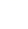 Reading (II)内容分析： 本单元的主题语境是“人与社会”，话题是“绘画艺术”。Reading板块是一则旅行日记，记叙了作者参观发过巴黎奥赛博物馆的经历和感受，重点介绍了其中馆藏的印象派画家的作品及其背后的故事，以点带面地介绍了印象派画家的共同特点及其深远影响。教学目标：By the end of this section, students will be able to:understand the usage of the key words and expressions:use the above words and expressions in new situations;have a better understanding of the outline and key information of the news report.教学重难点：Understand some new words and expressions.Be able to use the new words and expressions correctly.教学过程：Step 1 Lead-inRead and underline the following key words and expressions. house  feature  lay eyes on be struck by  as opposed to  dominate employ  essence  vivid It’s worthy of note that...Step 2 Building vocabularyWord study: houseIntroduce the meaning of house through different situations, first the context of the speech and then other situations.Collocations of houseExercises of house: Practice makes perfect.The fire spread quickly from house _______ house.Many villagers volunteered __________(house) the flood victims.The library houses thousands of __________(volume).New flats __________(build) to house the oil workers’ families last year.Word study: featureIntroduce the meaning of feature through different situations, first the context of the speech and then other situations.Collocations of featureExercises of feature: Practice makes perfect.The magzine will be running a special feature _________ environment next week.There was worry _________ her feature.Pepper and garlic feature prominently_______ his recipes.The restaurant _________(feature) excellent cooking have gained in popularity over recent years.试译第二句话：Phrase study: lay eyes onIntroduce the meaning of “lay eyes on”.4. Phrase study: be struck byIntroduce the meaning of be struck by through different situations.Exercises of strike: Practice makes perfect.The area used ______________(strike) by constant sandstorms.His cousin was said _______________(strike) by a snake.You_____________(strike) by her beauty the moment you see her.5.Phrase study: as opposed toIntroduce the meaning of “as opposed to”.Word study: dominateIntroduce the meaning of dominate with through different situations, first the context of the speech and then other situations.Exercises of dominate: Practice makes perfect.The firm has achieved a ___________(dominate) position in the world market.When he was a child, he _____________(dominate) by his father.This company spares no effort to fight for _____________(dominate) of the software market.7. Word study: employIntroduce the meaning of “employ” together with relevant exercises.Exercises of “employ”: Practice makes perfect.For the past three years, he has been employed _______a firefighter.The police had to employ force __________(enter) the building.She was employed ________ making a list of all the jobs to be done.The government is aiming at full ____________(employ).8. Word study: essenceIntroduce the meaning of “essence” together with relevant exercises.Exercises of “essence”: Practice makes perfect.Though complicated in detail, local taxes are ________ essence simple.Speed was __________ the essence in a project of this type.Money is not ___________(essence) to/for happiness.The museum is closed while essential repairs ___________________(carry) out.9. Word study: vividIntroduce the meaning of “vivid” together with relevant exercises.Exercises of “vivid”: Practice makes perfect.He gave ________ vivid account of his life as a firefighter.The present theory on applied writing puts emphasis on its accuracy and plainness,but neglects its ____________(vivid).The birds over there are ____________(vivid) colored.______________(be) an inventor, one needs profound knowledge as well as a very vivid imagination.Phrase study: be worthy of note ...Introduce the meaning of be worthy of note.Step 3 Sentence analysis Although the paintings had very different settings, it was their similarities that stayed with me long after I left the Musee d’Orsay. (lines 28-29)Step 4 Consolidation1. Exercises to review the knowledge learned;2. Finish B1 on P33.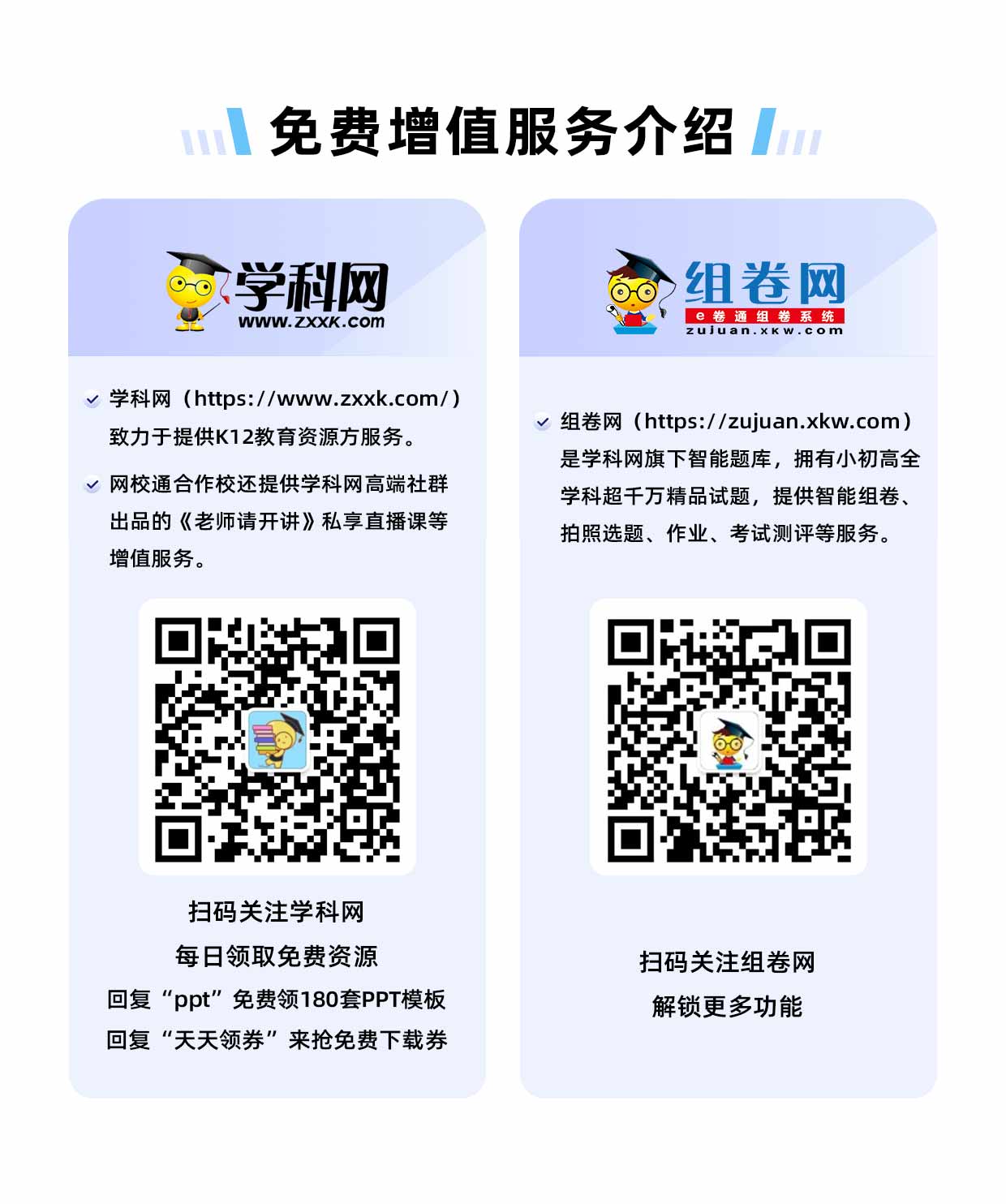 